ODJEL ZA GOSPODARSTVO I SAVJETOVANJEBroj: 18-1006-2365-80-2019Zagreb, 26.04.2019.PODRUČNIM OBRTNIČKIM KOMORAMA																		UDRUŽENJIMA OBRTNIKA																					- s v i m a -		PREDMET: Informacija i prijavni materijal vezan uz organizaciju i sufinanciranje nastupa članova Hrvatske obrtničke komore na 52. Međunarodnom obrtničkom i poduzetničkom sajmu u Celju 2019.; 10. – 15.09.2019. Poštovani,Hrvatska obrtnička komora organizirati će i sufinancirati sa 50% cijene standardno uređenog izložbenog prostora kolektivan nastup članova HOK-a na 52. Međunarodnom obrtničkom i poduzetničkom sajmu u Celju 2019., najvećem obrtničkom sajmu u široj regiji, koji će se održati od 10. – 15. rujna 2019. godine na prostoru Celjskog sajma.Međunarodni sajam u Celju je respektabilna sajamska izložba sa preko 1.500 izlagača iz 34 države Svijeta, sa velikom posjetom sajmu (oko 122.000 posjetitelja u 2018. godini iz 42 države Svijeta) te je mjesto kvalitetne prezentacije proizvoda i usluga za obrtnike i poduzetnike koji žele u direktnom kontaktu sa potencijalnim kupcima provjeriti kvalitetu svojih  proizvoda i usluga, s ciljem izvoza, te dolaska do novih poslovnih kontakata za buduće poslove.Izložbeni program sajma u Celju obuhvaća: poslovne susrete, međunarodna predstavljanja, strojeve i opremu za drvo i metal, opremu od inox-a, elektrotehniku, preradu plastike, gume, obradu metala, strojogradnju, prehranu i ugostiteljstvo, izradu alata za obradu drva, plastike i metala, namještaj i unutarnje uređenje, završne radove u graditeljstvu, alate za uređenje doma i okolice, energetiku, građevinarstvo i unutarnje opremanje, opremu za prehrambenu industriju i ugostiteljstvo, turizam, mehanizaciju sela, građevinsku mehanizaciju, montažne kuće, proizvode široke potrošnje, IT opremu...U nastavku dopisa dostavljamo Vam osnovne informacije, a u privitku i prijavu te uvjete nastupa na sajmu. Molimo Vas da spomenute materijale pošaljete obrtnicima na Vašem području, posebice obrtnicima koji bi svoje obrte željeli prezentirati po prvi puta na ovome sajmu:Naziv sajma/adresa: 52. Međunarodni sajam obrtništva i poduzetništva Celje 2019., Celjski sejem d.d., Dečkova cesta 1, 3000 Celje, www.ce-sejem.si Termin održavanja: 10. – 15. 09. 2019. Radno vrijeme sajma: 09,00 – 19,00 satiBroj izlagača/posjetitelja u 2018: 1.521 izlagač (34 države učesnice)/122.000 posjetitelja,Hrvatska obrtnička komora organizira nastup po sistemu „ključ u ruke“ – svaki izlagač u sklopu priprema svoje prezentacije na sajmu, uz izložbeni prostor uređen sukladno njegovoj prijavi i potrebama, dobiva i: dva natpisa na štandu, reprezentaciju na štandu, transport eksponata na relaciji Zagreb-Celje-Zagreb i postavu na štandu, najavu nastupa prema službama sajma Celje, sve potrebne informacije, tehničke podatke, upute, kompletnu logistiku potrebnu za kvalitetan sajamski nastup.Cijena izlagačkog prostora, uz logistiku nastupa po principu“ključ u ruke”, uz sufinanciranje HOK-a za članove HOK-a od 50% iznosi 78,00 EUR-a po m2 + PDV (25%), odnosno ukupno za platiti 97,50 EUR/m2 standardno uređenog izložbenog prostora.Puna cijena izlaganja po principu „ključ u ruke” standardno uređenog izložbenog prostora, za poduzetnike koji nisu članovi HOK-a iznosi 156,00 EUR-a po m2 + PDV (25%), odnosno 195,00 EUR/m2 standardno uređenog izložbenog prostora.Minimalna izlagačka površina iznosi 2 m2, osim u slučaju vertikalnog panoa na stijeni 1 m2.Za prijavu nastupa na sajmu izlagač treba dostaviti:prijavu – u prijavi obavezno navesti potreban namještaj na štandupodatke o robi i/ili promotivnim materijalima koji se šalje na sajam izlagač na sajam treba poslati robu koja po vrsti, količini i vrijednosti odgovara robi koji je naveo u obrascu „Podaci o robi izlagača“.ROK PRIJAVE NASTUPA: 10. 08. 2019. godine ili do popune izložbenog prostora Dostava prijavnog materijala – u Hrvatsku obrtničku komoru – adresa: Ilica 49/II, p.p. 166, 10002 Zagreb, putem telefaksa: 01/48 46 610 ili putem elektroničke pošte: drazen.horvat@hok.hr Osiguranje robe/eksponata: izlagačka roba za vrijeme sajma nije osigurana, a ako izlagač ima robu veće vrijednosti, tu robu može osigurati sam. Komora neće snositi troškove eventualno nastalih šteta ili nestanka robe, bilo za vrijeme transporta ili trajanja sajma.Otprema robe: izlagač će biti pravovremeno obaviješten o predaji robe u skladište izvođača štanda te je dužan pridržavati se dobivenih uputa. Napomena: skrećemo pozornost da izlagači ne mogu nastupiti u organizaciji i uz sufinanciranje Hrvatske obrtničke komore ako imaju dugovanja prema komorskom sustavu!Za dodatne informacije zainteresirani obrtnici i poduzetnici mogu se obratiti u Hrvatsku obrtničku komoru na broj telefona: 01/48 06 650, Dražen Horvat; telefaks: 01/48 46 610, elektronička pošta: drazen.horvat@hok.hr .S poštovanjem,																																														  											Glavna tajnicaHrvatske obrtničke komoreVioleta Jelić, prof. v.r.Prilog: Prijavni materijali za 52. Međunarodni obrtnički i poduzetnički sajam u Celju 2019.Uvjeti izlaganja obrtnika/poduzetnika na 52. Međunarodnom obrtničkom i poduzetničkom sajmu u Celju 2019,, 10. – 15. 09. 2019.1. Prijava izlaganjaSudjelovanje na sajmu u organizaciji HOK-e, izlagač prijavljuje pismenim putem ispunjavajući Prijavu - ugovor o zakupu izlagačkog prostoraHOK će na temelju prispjelih prijava izvršiti raspodjelu zakupljenog prostora za svakog izlagača prema traženoj veličini izlagačke površineHOK po primitku prijave od izlagača istu može otkazati u slučaju ako je ukupno zakupljena površina popunjenaHOK može otkazati nastup na sajmu, ukoliko se ne prijavi dovoljan broj izlagača ili ako prijavljena izlagačka površina bude manja od 50% ukupno planirane izlagačke površineMinimalna izlagačka površina koju izlagač može zakupiti je 2 m2, osim ako se radi o izložbenom panou na stijeni onda je minimalna površina 1 m2Izlagač prilikom određivanje potrebne izlagačke površine treba voditi računa o komunikacijskom prostoru, budući da treba osigurati pristup izlošku, kao i prostor za razgovoreIzlagač prilikom popunjavanja prijave mora voditi računa o realnoj zakupljenoj površini izlaganja, tj. treba paziti da na izlaganje pošalje količinu robe koja realno zauzima prostor naznačen u prijavi 2. IzlaganjeIzlagač je dužan pridržavati se termina predaje izložaka, kao i preuzimanja izložaka nakon sajmuUkoliko želi, izlagač može robu osigurati na vlastiti trošak, budući Komora ne može snositi troškove oštećenja, krađe ili gubitka robeIzlagač odgovara za točnost podatka o eksponatima, a koje je dao za izradu zajedničke dokumentacije za otpremu robe na sajam i sa sajma (vrsta, vrijednost i količina)Izlagač je obavezan zapakirati robu na način da je zaštićena od oštećenja te na pakiranju mora biti naljepnica sa podacima o vlasniku robe i upozorenju o načinu rukovanjaIzlagač je dužan robu predati za otpremu na sajma sa 2 popisa robe - jedan primjerak za izvođača, a drugi za sebeIzlagač je obvezan po završetku sajma preuzeti robu te konstatirati stanjeUkoliko izlagač nakon sajma  ne preuzme robu prema uputama, izvođač niti Hrvatska obrtnička komora ne snose odgovornost niti troškove za eventualno nestalu robu3. Uvjeti plaćanjaIzlagač je dužan podmiriti ispostavljeni račun za izlaganje, prema stvarno korištenoj površini izlaganja na sajmu, u roku naznačenom na računu, u protivnom će mu se obračunavati zakonska kamataU slučaju da izlagač ima primjedbe u svezi izlaganja (veličina prostora, pozicija na štandu, faktura i slično), dužan je najkasnije u roku od 15 dana od primitka fakture za nastup, dostaviti pismenu reklamaciju. Naknadne reklamacije neće se uvažavati.4. Obrtnici/tvrtke s dugovanjima prema komorskom sustavu ne mogu prijaviti nastup dok ista ne podmire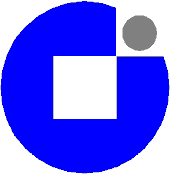 HRVATSKAOBRTNIČKAKOMORA